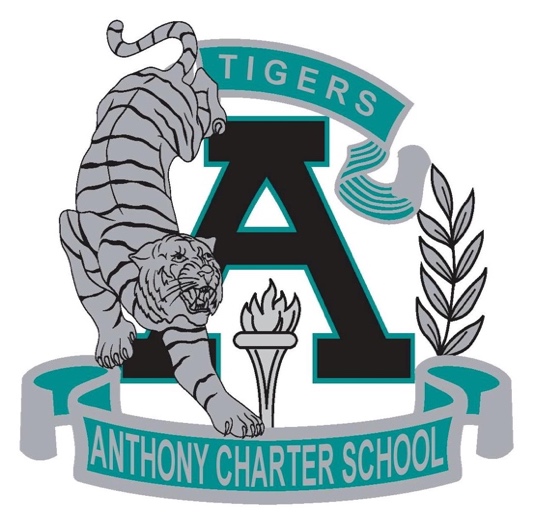 Public Notice (Notificamiento Publico)Anthony Charter SchoolGoverning Council Meeting(Junta del Cuerpo Escolar)Monday January 09th, 2017(Lunes, Enero 09, 2017)TIME:  6:00 pm Location:780 LandersAnthony NM 88021